Lernspiel „Geld-Sudoku“„Geld-Sudoku“ ist alltagsnahe Rechenübung und Denksport in einem. Die Schülerinnen und Schüler üben mit dem Spiel die Addition der Zahlen 1 bis 4 an entsprechenden Eurobeträgen und trainieren beim Einfügen der Beträge in das Raster ganz nebenbei ihr logisches Denkvermögen. Für den Einsatz des Spiels im Unterricht stehen Ihnen folgende Materialien zur Verfügung:Übersicht über Anwendungsmöglichkeiten, Lernziele und KompetenzenMethodenblatt mit Erklärungen zum konkreten Ablauf des Spiels„Geld-Sudoku“ mit 5 Runden, Regelwerk und SchnittbogenLösung für alle 5 RundenSämtliche Unterrichtsmaterialien können Sie über die Seite zum Lernspiel auch einzeln als bearbeitbare Word- bzw. PowerPoint-Dateien herunterladen.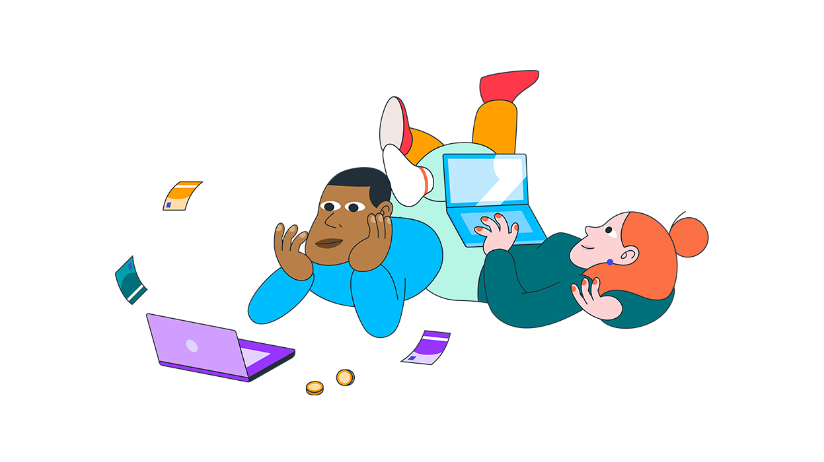 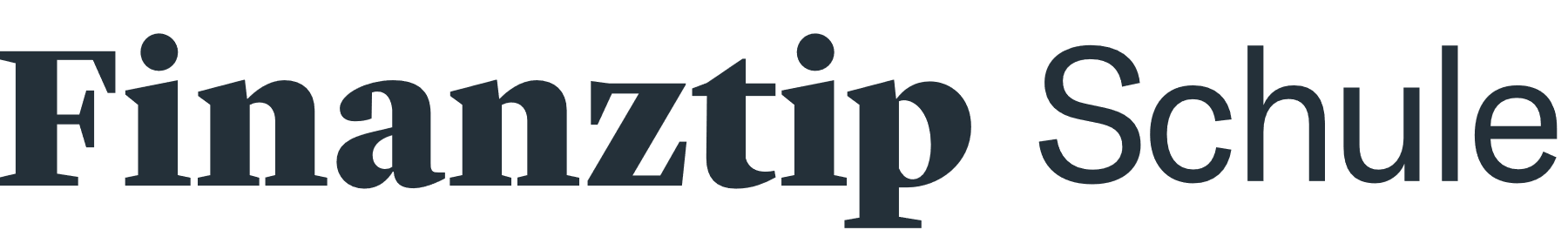 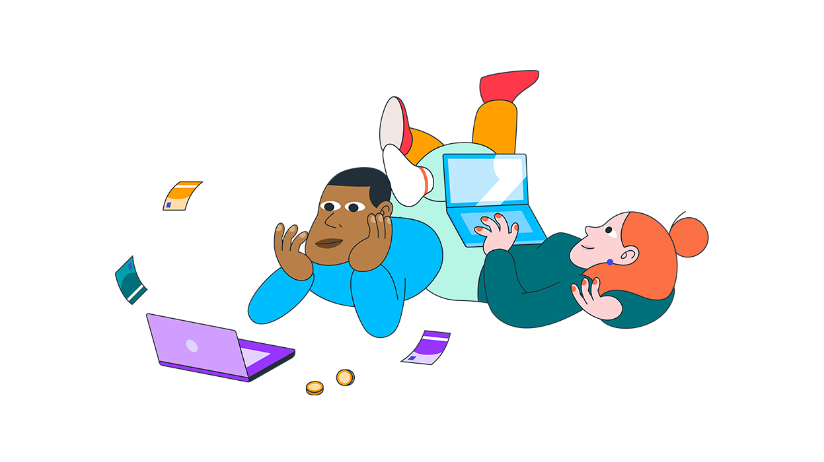 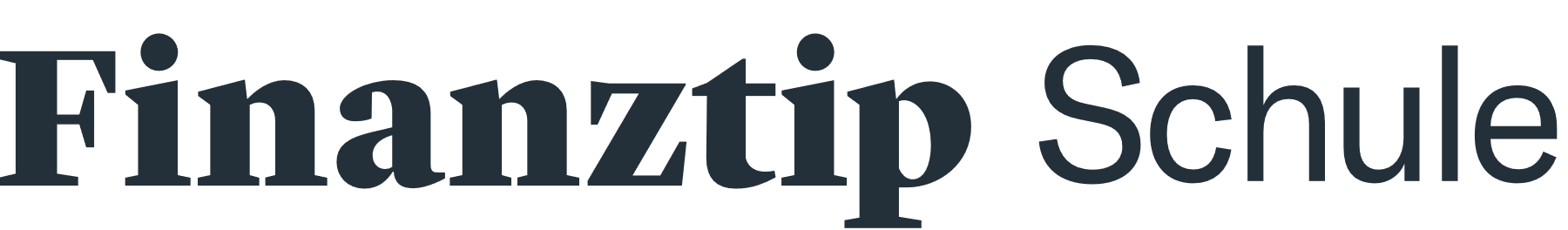 Diese Materialien werden Ihnen von Finanztip Schule – der Bildungsinitiative der Finanztip Stiftung – zur Verfügung gestellt.Weitere kostenlose Unterrichtsmaterialien finden Sie im Internet auf finanztip.schule.Wir danken Ihnen, dass Sie sich mit uns gemeinsam für mehr Finanzbildung an deutschen Schulen einsetzen!